INFRARED AIRCRAFT SCANNER ORDERIncident# 	 Project#:                                          Override#:                	A#Mission Objective and Description: LATITUDE/LONGITUDE INFORMATION NEEDED FOR EACH Incident Name:Date/Time:             Date/Time:             Ordering Unit:Telephone #:Local Dispatch:Telephone #:GACC:Telephone #:National IR Coord:Telephone #:(208) 387-5381National IR Coord:Cell #(208) 870-5066GACC IR Liaison:Telephone #:(     )      GACC IR Liaison:Cell #(     )      IR Interpreter Ordered:IR Interpreter Ordered:    YES    YESNOOn OrderOn OrderIR Interpreter:IR Interpreter:IR Interpreter:IR Interpreter:IR Interpreter:Telephone #Cell #(     )      (     )       IR Interpreter Location: IR Interpreter Location: IR Interpreter Location: IR Interpreter Location: IR Interpreter Location: Telephone #Cell #(     )      (     )       SITL Name:SITL email:SITL Name:SITL email:SITL Name:SITL email:SITL Name:SITL email:SITL Name:SITL email:Telephone #:Cell #(     )      (     )      Approximate Incident Elevation: Approximate Incident Elevation: Approximate Incident Elevation: FeetFeetFeetFeetApproximate Fire Size:Approximate Fire Size:Approximate Fire Size:AcresAcresAcresAcresRequested Flight Time (local @ incident):Requested Flight Time (local @ incident):Requested Flight Time (local @ incident):Requested Flight Time (local @ incident):Requested Flight Time (local @ incident):Requested Flight Time (local @ incident):IR Deliverables Location (ftp site):IR Deliverables Location (ftp site):Mapping BlockMapping Block                      Degrees           Minutes                      Degrees           Minutes                      Degrees           Minutes                      Degrees           MinutesNORTHNorth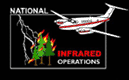 SOUTHWestEastEASTWESTSouth